   Geography  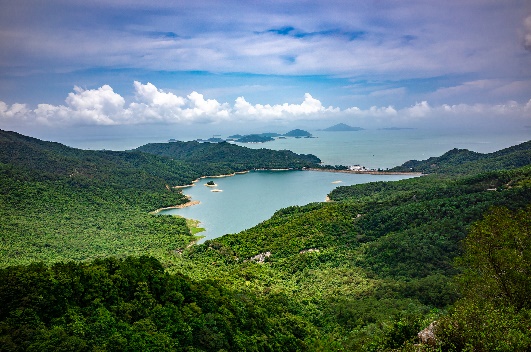 What is Geography? Geography is a study of places.   You research and learn about how people interact with their environments. Why is Geography so important? Geography helps us to learn about how and why our world is changing. It develops decision making and investigation skills. Which careers are linked to Geography? Researcher, teacher, environmental consultant, weather forecaster, globemaker, conservationist, volcanologist, geologist, town planner, tour guide, heritage site manager, diplomat, aid worker. What is Geography? Geography is a study of places.   You research and learn about how people interact with their environments. Why is Geography so important? Geography helps us to learn about how and why our world is changing. It develops decision making and investigation skills. Which careers are linked to Geography? Researcher, teacher, environmental consultant, weather forecaster, globemaker, conservationist, volcanologist, geologist, town planner, tour guide, heritage site manager, diplomat, aid worker. Core ConceptsLand use and SettlementsClimate and Weather Coasts, Rivers and the Water CycleLifestyle, Economy and TradeSustainability and ResourcesPhysical Features and ProcessesWhat are the areas of Geography that I will learn about?  Place Knowledge Locational Knowledge Human and Physical Geography 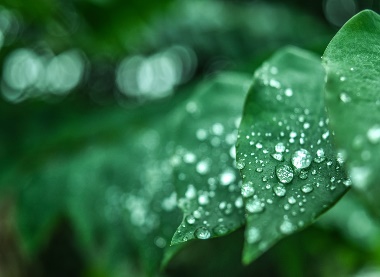 What are the Geography skills that I will learn?  To investigate places To investigate patterns To communicate geographically Fieldwork experiences 